П О Л О Ж Е Н И Е о проведении городских соревнований по спортивному ориентированию «Открытие зимнего сезона»Общая информация	Спортивные соревнования проводятся в соответствии с календарным планом СДЮТур Э. Проведение соревнований регламентировано Правилами вида спорта «Спортивное ориентирование», утвержденными приказом Минспорта России 03 мая 2017 г. № 403.1. Цели и задачи	Соревнования проводятся с целью:- пропаганды здорового образа жизни, привлечения детей и подростков к регулярным занятиям физической культурой и спортом;- популяризации спортивного ориентирования среди учащихся младшего школьного возраста, как доступного, массового, оздоровительного вида спорта;- выявления сильнейших спортсменов, развития и укрепления спортивных связей.2. Время и место проведения, программа	Соревнования проводятся 23 декабря 2018 года. Начало соревнований в 12 часов. Место старта - юго-западный берег озера в р-не Комсомольского проспекта . Вид соревнований – на лыжах «маркированная дистанция». 	В случае отсутствия снежного покрова - бегом, кросс "заданное направление".Дополнительная информация о дистанции, контрольном времени и системе отметки будет размещена в социальной сети "ВКонтакте" группа: Спортивное ориентирование г. Новотроицк (https://vk.com/orient_nok) и доведена до участников перед стартом.	Программа:11:30 регистрация участников;12:00 начало соревнований.3. Участники соревнований	В соревнованиях принимают участие команды школ, «СДЮТур Э» и спортивных организаций МО г. Новотроицк, а так же команды из других городов и районов области в возрастных группах:МЖ10 – 2008-2009 год рождения;МЖ12 – 2006-2007 год рождения;МЖ14 – 2004-2005 год рождения;МЖ16 – 2002-2003 год рождения;МЖ18 – 2000-2001 год рождения.К участию допускаются спортсмены, прошедшие медицинский осмотр с предоставлением медицинской справки (заявки заверенной врачом). 4. Руководство и судейство соревнований	Организаторами соревнований является управление образования МО г. Новотроицк. Проводящая организация - МАУДО СДЮТур Э, непосредственное проведение соревнований осуществляет судейская коллегия в составе: главный судья и начальник дистанций П.В. Козлов С1К; главный секретарь А.В. Бондаренко, С2К;судья – хронометрист Г.О. Мусабаева;судьи на старте и финише представители команд и юные судьи из числа спортсменов старших возрастных групп.5. Порядок стартов и подведение результатов	Порядок стартов будет указан в стартовом протоколе на основании проданных заявок. Участники не подавшие своевременно заявку стартуют последними,  или во время указанное судьей на старте. Стартовый интервал 1 минута.	Личные места определяются по времени прохождения дистанции. Командные - по сумме мест лучших результатов (1 девушка+1 юноша) в каждой возрастной группе.6. Награждение	Победители и призеры в личном зачете, команды в каждой возрастной группе награждаются грамотами и дипломами управления образования.7. Заявки	Предварительные заявки на участие в соревнованиях подаются на сайте orgeo.ru до 22:00 20.12.2018 или по электронной почте: p.v.kozlov@yandex.ru; в «Viber» и устно по телефону - 89619166782 Козлову Павлу Владимировичу. 	Письменные заявки заверенные врачом и справки, сдать секретарю судейской коллегии за 30 минут до начала стартов.Место старта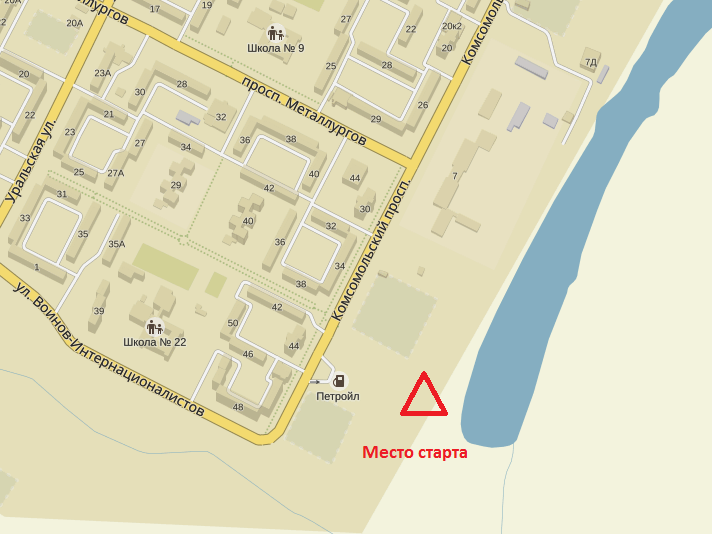 Границы района соревнований:С севера - город,с северо-запада шоссе Новотроицк-Хабарное. С востока открытое пространство (заброшенные поля) и шоссе (Новотроицк-Прогресс), с юго-востока на юг заброшенные садовые участки (сады №6) и пойма реки Урал. Согласовано:               Председателькомитета по физической      культуре, спорту и туризмуг. Новотроицк__________С.Н. ШапиловСогласовано:               Начальник управленияобразования администрации МО г. Новотроицк        _________Т.П. КареваУтверждаю:и.о. директора МАУДО СДЮТур Эг. Новотроицк________Т.В. Вихарева 